  									 Speiseplan                                           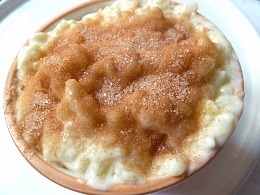 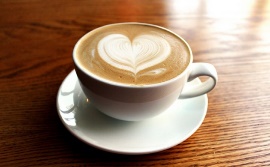 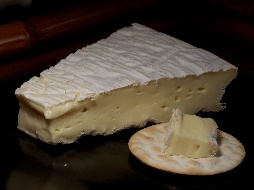 Datum               Menü I         Menü II       AbendbeilageMontag29.06.2020TagessuppeRösti Schmankerl an Champignons Sauce ,Salat   FrischkäsecremeTagessuppeGegrillte Paprika in Knoblauchpaste*FrischkäsecremeBrieDienstag30.06.2020KaltschaleHühnerfrikassee mit Spargel Erbsen und Möhren dazu ReisTages DessertKaltschaleHonigmelonen Salat*Tages DessertPartyfrikadelleMittwoch01.07.2020Champignons SuppeHerzhafte Bauern Omelette mit SalatFrische Erdbeeren mit SahneChampignons SuppeSpinat Eier mit Gouda überbacken*Frische Erdbeeren mit SahneObstDonnerstag02.07.2020Jägerschnitzel mit Kohlrabi Rahm und KartoffelnBeeren PhantasieFolienkartoffel mit Kräuterquark*Beeren PhantasieAprikoseFreitag03.07.2020Sellerie KäsesuppeHeringsstipp mit   KartoffelnAnanas NachtischSellerie KäsesuppeFlammkuchen mit Apfel*Ananas NachtischErdbeere QuarkSamstag04.07.2020Schnittbohneneintopf mit RindfleischFrüchtetraumGemüseeintopf mit Perlgraupen*FrüchtetraumSchlemmerröstiSonntag05.07.2020Markklößchen SuppeKasseler Nackenbraten mit Kartoffelpüree und Sauerkraut dazu SenfEiscreme Markklößchen SuppeGeb. Spaghetti mit Kürbis*EiscremeJoghurt